ЗАКОН РЕСПУБЛИКИ БЕЛАРУСЬ21 декабря 2005 г. № 73-ЗО гарантиях по социальной защите детей-сирот, детей, оставшихся без попечения родителей, а также лиц из числа детей-сирот и детей, оставшихся без попечения родителейПринят Палатой представителей 1 декабря 2005 годаОдобрен Советом Республики 8 декабря 2005 годаИзменения и дополнения:Закон Республики Беларусь от 11 июля 2007 г. № 253-З (Национальный реестр правовых актов Республики Беларусь, 2007 г., № 171, 2/1350);Закон Республики Беларусь от 27 декабря 2007 г. № 305-З (Национальный реестр правовых актов Республики Беларусь, 2007 г., № 305, 2/1402);Закон Республики Беларусь от 5 января 2008 г. № 315-З (Национальный реестр правовых актов Республики Беларусь, 2008 г., № 14, 2/1412);Закон Республики Беларусь от 16 ноября 2010 г. № 192-З (Национальный реестр правовых актов Республики Беларусь, 2010 г., № 287, 2/1744);Закон Республики Беларусь от 7 января 2012 г. № 351-З (Национальный реестр правовых актов Республики Беларусь, 2012 г., № 10, 2/1903) - внесены изменения и дополнения, вступившие в силу 4 февраля 2012 г., за исключением изменений и дополнений, которые вступят в силу 25 июля 2012 г.;Закон Республики Беларусь от 7 января 2012 г. № 351-З (Национальный реестр правовых актов Республики Беларусь, 2012 г., № 10, 2/1903) - внесены изменения и дополнения, вступившие в силу 4 февраля 2012 г. и 25 июля 2012 г.;Закон Республики Беларусь от 4 января 2014 г. № 106-З (Национальный правовой Интернет-портал Республики Беларусь, 11.01.2014, 2/2104);Закон Республики Беларусь от 18 июля 2016 г. № 411-З (Национальный правовой Интернет-портал Республики Беларусь, 26.07.2016, 2/2409);Закон Республики Беларусь от 17 июля 2018 г. № 135-З (Национальный правовой Интернет-портал Республики Беларусь, 31.07.2018, 2/2573);Закон Республики Беларусь от 17 июля 2023 г. № 300-З (Национальный правовой Интернет-портал Республики Беларусь, 25.07.2023, 2/3020)ГЛАВА 1ОБЩИЕ ПОЛОЖЕНИЯСтатья 1. Основные термины и их определения, применяемые в настоящем ЗаконеДля целей настоящего Закона применяются следующие основные термины и их определения:дети-сироты – лица в возрасте до 18 лет, у которых умерли оба или единственный родитель;дети, оставшиеся без попечения родителей, – лица в возрасте до 18 лет, которые остались без попечения единственного или обоих родителей вследствие лишения родителей родительских прав, отобрания их у родителей без лишения родительских прав, признания родителей недееспособными, ограниченно дееспособными, безвестно отсутствующими, объявления их умершими, нахождения родителей в розыске, в местах содержания под стражей, наличия у родителей заболевания, состояния, препятствующих выполнению родителями обязанностей по воспитанию и содержанию детей, отбывания родителями наказания в учреждениях, исполняющих наказание в виде ареста, ограничения свободы, лишения свободы, оставления их родителями в организациях здравоохранения, согласия родителей на усыновление (удочерение) детей при отказе родителей от детей и их раздельном проживании с детьми, а также которые обнаружены брошенными, и в других случаях отсутствия попечения родителей;лица из числа детей-сирот и детей, оставшихся без попечения родителей, – лица в возрасте от 18 до 23 лет, имевшие к моменту достижения ими возраста 18 лет статус детей-сирот или статус детей, оставшихся без попечения родителей, либо основания для его приобретения и впоследствии не утратившие эти основания;гарантии по социальной защите детей-сирот, детей, оставшихся без попечения родителей, а также лиц из числа детей-сирот и детей, оставшихся без попечения родителей, – установленные государством меры социальной защиты детей-сирот, детей, оставшихся без попечения родителей, а также лиц из числа детей-сирот и детей, оставшихся без попечения родителей, направленные на защиту их прав и законных интересов и служащие обеспечению условий для их полноценного развития, воспитания, образования, укрепления здоровья и подготовки к самостоятельной жизни в обществе;государственное обеспечение – комплекс установленных государством мер, направленных на материальное обеспечение условий для реализации основных прав и удовлетворения жизненно важных нужд и потребностей детей-сирот, детей, оставшихся без попечения родителей, а также лиц из числа детей-сирот и детей, оставшихся без попечения родителей;статус детей-сирот – особое правовое положение детей-сирот, обусловливающее предоставление им гарантий по социальной защите;статус детей, оставшихся без попечения родителей, – особое правовое положение детей, оставшихся без попечения родителей, обусловливающее предоставление им гарантий по социальной защите;детские интернатные учреждения – дома ребенка, социально-педагогические учреждения, школы-интернаты для детей-сирот и детей, оставшихся без попечения родителей, специальные школы-интернаты, специальные учебно-воспитательные учреждения, специальные лечебно-воспитательные учреждения и иные учреждения, обеспечивающие условия для проживания и содержания детей;детский дом семейного типа – семья, принявшая на воспитание от пяти до десяти детей-сирот и (или) детей, оставшихся без попечения родителей, в рамках которой супруги или отдельные граждане (родители-воспитатели) выполняют обязанности по воспитанию детей в соответствии с Положением о детском доме семейного типа, утвержденным Правительством Республики Беларусь, на основании договора об условиях воспитания и содержания детей и трудового договора;детская деревня, детский городок – социально-педагогические учреждения, принимающие участие в реализации плана защиты прав и законных интересов ребенка, реализующие образовательную программу дошкольного образования и предназначенные для проживания детей-сирот и детей, оставшихся без попечения родителей, в возрасте от одного года до 18 лет, в которых обязанности по их обучению и воспитанию выполняют работники (родители-воспитатели) таких учреждений, осуществляющие постинтернатное сопровождение выпускников, относящихся к категории детей-сирот и детей, оставшихся без попечения родителей, лиц из числа детей-сирот и детей, оставшихся без попечения родителей;опекунская семья – семья, в которой супруги или отдельные граждане (опекуны, попечители) выполняют обязанности по воспитанию детей-сирот и (или) детей, оставшихся без попечения родителей, на основании решения органа опеки и попечительства об установлении опеки (попечительства) над ребенком (детьми) и назначении опекуна (попечителя);приемная семья – семья, в которой супруги или отдельные граждане (приемные родители) выполняют обязанности по воспитанию детей-сирот и (или) детей, оставшихся без попечения родителей, в соответствии с Положением о приемной семье, утвержденным Правительством Республики Беларусь, на основании договора об условиях воспитания и содержания детей и трудового договора.Статья 2. Правовое регулирование отношений, связанных с обеспечением гарантий по социальной защите детей-сирот, детей, оставшихся без попечения родителей, а также лиц из числа детей-сирот и детей, оставшихся без попечения родителей1. Законодательство о гарантиях по социальной защите детей-сирот, детей, оставшихся без попечения родителей, а также лиц из числа детей-сирот и детей, оставшихся без попечения родителей, основывается на Конституции Республики Беларусь и состоит из Кодекса Республики Беларусь о браке и семье, Кодекса Республики Беларусь об образовании, настоящего Закона, Закона Республики Беларусь от 19 ноября 1993 г. № 2570-XII «О правах ребенка» и других актов законодательства.2. Если вступившим в силу международным договором Республики Беларусь установлены иные правила, чем те, которые содержатся в настоящем Законе, то применяются правила международного договора.Статья 3. Обеспечение гарантий по социальной защите детей-сирот, детей, оставшихся без попечения родителей, а также лиц из числа детей-сирот и детей, оставшихся без попечения родителей1. Гарантии по социальной защите детей-сирот, детей, оставшихся без попечения родителей, а также лиц из числа детей-сирот и детей, оставшихся без попечения родителей, обеспечиваются и охраняются государством.2. Финансирование расходов по обеспечению гарантий по социальной защите детей-сирот, детей, оставшихся без попечения родителей, а также лиц из числа детей-сирот и детей, оставшихся без попечения родителей, осуществляется за счет средств республиканского и (или) местных бюджетов, а также иных источников в порядке, установленном законодательством.3. Государственный контроль за реализацией гарантий по социальной защите детей-сирот, детей, оставшихся без попечения родителей, а также лиц из числа детей-сирот и детей, оставшихся без попечения родителей, осуществляют органы опеки и попечительства и иные государственные органы в соответствии с их компетенцией.ГЛАВА 2ПРИОБРЕТЕНИЕ, ПРЕДОСТАВЛЕНИЕ И УТРАТА СТАТУСА ДЕТЕЙ-СИРОТ И СТАТУСА ДЕТЕЙ, ОСТАВШИХСЯ БЕЗ ПОПЕЧЕНИЯ РОДИТЕЛЕЙСтатья 4. Приобретение статуса детей-сирот и статуса детей, оставшихся без попечения родителей1. Статус детей-сирот приобретается на основании свидетельств о смерти обоих или единственного родителя.2. Статус детей, оставшихся без попечения родителей, приобретается на основании следующих документов, подтверждающих отсутствие попечения обоих или единственного родителя:2.1. решения суда о лишении родителей (родителя) родительских прав;2.2. решения суда об отобрании ребенка без лишения родительских прав;2.3. решения суда о признании родителей (родителя) недееспособными;2.4. решения суда о признании родителей (родителя) ограниченно дееспособными;2.5. решения суда о признании родителей (родителя) безвестно отсутствующими;2.6. решения суда об объявлении родителей (родителя) умершими;2.7. совместного акта организации здравоохранения и органа внутренних дел об оставлении ребенка в организации здравоохранения;2.8. заявления родителей (родителя) о согласии на усыновление (удочерение) ребенка при отказе родителей (родителя) от ребенка и их (его) раздельном проживании с ребенком;2.9. акта органа внутренних дел об обнаружении брошенного ребенка;2.10. решения органа опеки и попечительства о предоставлении статуса детей, оставшихся без попечения родителей, на период временного отсутствия попечения родителей (родителя), принимаемого в соответствии со статьей 5 настоящего Закона.Статья 5. Предоставление статуса детей, оставшихся без попечения родителей, на период временного отсутствия попечения родителей (родителя)1. Решение о предоставлении статуса детей, оставшихся без попечения родителей, на период временного отсутствия попечения родителей (родителя) принимается при временном отсутствии попечения обоих или единственного родителя либо при отсутствии попечения одного родителя и временном отсутствии попечения другого родителя. Статус детей, оставшихся без попечения родителей, на период временного отсутствия попечения родителей (родителя) предоставляется по решению органа опеки и попечительства на основании ходатайства структурного подразделения городского, районного исполнительного комитета, местной администрации района в городе, осуществляющего государственно-властные полномочия в сфере образования, а в отношении детей, находящихся в социально опасном положении, – по решению комиссии по делам несовершеннолетних районного, городского исполнительного комитета, местной администрации района в городе (далее – комиссия по делам несовершеннолетних), выполняющей функции органа опеки и попечительства.Срок, на который ребенку предоставляется статус детей, оставшихся без попечения родителей, на период временного отсутствия попечения родителей (родителя), определяется органом опеки и попечительства (комиссией по делам несовершеннолетних при выполнении функции органа опеки и попечительства).2. Временное отсутствие попечения родителей (родителя) подтверждается:2.1. справкой органа внутренних дел о розыске родителей (родителя);2.2. постановлением органа уголовного преследования или постановлением (определением) суда о задержании родителей (родителя) или заключении родителей (родителя) под стражу;2.3. заключением врачебно-консультационной комиссии, выданным государственной организацией здравоохранения, о наличии у родителей (родителя) заболевания, состояния, препятствующих выполнению родителями (родителем) обязанностей по воспитанию и содержанию ребенка;2.4. обвинительным приговором суда о назначении родителям (родителю) наказания в виде ареста, ограничения свободы, лишения свободы;2.5. решением органа опеки и попечительства о немедленном отобрании ребенка у родителей (родителя) или других лиц, на воспитании у которых он фактически находится;2.51. документами, подтверждающими нахождение ребенка в социально опасном положении, и актом обследования условий жизни и воспитания ребенка;2.6. справкой комитета по труду, занятости и социальной защите областного, Минского городского исполнительного комитета об определении родителей (родителя) в учреждения социального обслуживания, осуществляющие стационарное социальное обслуживание;2.7. заявлением родителей (родителя) о временном помещении ребенка в дом ребенка;2.8. иными документами, предусмотренными законодательством.Статья 6. Утрата статуса детей-сирот и статуса детей, оставшихся без попечения родителей1. Статус детей-сирот утрачивается вследствие:1.1. принятия решения суда об установлении усыновления (удочерения) ребенка;1.2. принятия решения суда об установлении отцовства (материнства).2. Статус детей, оставшихся без попечения родителей, утрачивается при возобновлении попечения одного из родителей, обоих или единственного родителя вследствие:2.1. отмены решения суда о лишении родителей (родителя) родительских прав;2.2. принятия решения суда о восстановлении родителей (родителя) в родительских правах;2.3. отмены решения суда об отобрании ребенка без лишения родительских прав;2.4. принятия решения суда о возвращении ребенка его родителям (родителю);2.5. отмены решения суда о признании родителей (родителя) недееспособными;2.6. принятия решения суда о признании родителей (родителя) дееспособными;2.7. отмены решения суда о признании родителей (родителя) ограниченно дееспособными;2.8. принятия решения суда об отмене ограничения дееспособности родителей (родителя);2.9. отмены решения суда об объявлении родителей (родителя) безвестно отсутствующими;2.10. отмены решения суда об объявлении родителей (родителя) умершими;2.11. отзыва родителями (родителем) заявления о согласии на усыновление (удочерение) ребенка до вынесения решения суда об установлении усыновления (удочерения) ребенка;2.12. принятия решения суда об установлении усыновления (удочерения) ребенка;2.13. принятия решения суда об установлении отцовства (материнства);2.14. наличия документов, устанавливающих происхождение ребенка, и заключения органа опеки и попечительства о возможности передачи родителям (родителю) ребенка, в отношении которого приняты документы, предусмотренные подпунктами 2.7 и 2.9 пункта 2 статьи 4 настоящего Закона;2.15. отмены решения органа опеки и попечительства (комиссии по делам несовершеннолетних при выполнении функции органа опеки и попечительства) о предоставлении статуса детей, оставшихся без попечения родителей, на период временного отсутствия попечения родителей (родителя).ГЛАВА 3ГАРАНТИИ ПО СОЦИАЛЬНОЙ ЗАЩИТЕ ДЕТЕЙ-СИРОТ, ДЕТЕЙ, ОСТАВШИХСЯ БЕЗ ПОПЕЧЕНИЯ РОДИТЕЛЕЙ, А ТАКЖЕ ЛИЦ ИЗ ЧИСЛА ДЕТЕЙ-СИРОТ И ДЕТЕЙ, ОСТАВШИХСЯ БЕЗ ПОПЕЧЕНИЯ РОДИТЕЛЕЙСтатья 7. Гарантии права на государственное обеспечение1. Детям-сиротам, детям, оставшимся без попечения родителей, а также лицам из числа детей-сирот и детей, оставшихся без попечения родителей, предоставляются гарантии права на государственное обеспечение, включающие:1.1. государственное обеспечение детей-сирот, детей, оставшихся без попечения родителей, а также лиц из числа детей-сирот и детей, оставшихся без попечения родителей, находящихся или ранее находившихся в детских интернатных учреждениях;1.2. государственное обеспечение детей-сирот и детей, оставшихся без попечения родителей, находящихся в детских домах семейного типа, опекунских семьях и приемных семьях;1.3. государственное обеспечение детей-сирот, детей, оставшихся без попечения родителей, а также лиц из числа детей-сирот и детей, оставшихся без попечения родителей, получающих в государственных учреждениях образования Республики Беларусь профессионально-техническое, среднее специальное, высшее образование, дополнительное образование взрослых, получаемое при освоении содержания образовательной программы подготовки лиц к поступлению в учреждения образования Республики Беларусь.2. Государственное обеспечение предоставляется детям-сиротам, детям, оставшимся без попечения родителей, а также лицам из числа детей-сирот и детей, оставшихся без попечения родителей, независимо от получаемых ими пенсий, пособий и сохраняется при вступлении их в брак. Государственное обеспечение сохраняется при предоставлении отпусков, установленных законодательством об образовании, по медицинским показаниям, в связи с призывом на службу в резерве или по иным уважительным причинам – не более одного календарного года, в связи с уходом за ребенком в возрасте до трех лет – до достижения ребенком возраста одного года.3. Нормы государственного обеспечения детей-сирот, детей, оставшихся без попечения родителей, а также лиц из числа детей-сирот и детей, оставшихся без попечения родителей, условия и порядок его предоставления устанавливаются Правительством Республики Беларусь.Статья 8. Государственное обеспечение детей-сирот, детей, оставшихся без попечения родителей, а также лиц из числа детей-сирот и детей, оставшихся без попечения родителей, находящихся или ранее находившихся в детских интернатных учреждениях1. Дети-сироты и дети, оставшиеся без попечения родителей, находящиеся в детских интернатных учреждениях, обеспечиваются этими учреждениями согласно установленным нормам проживанием, питанием, одеждой, обувью, мягким инвентарем и оборудованием, учебниками, учебными пособиями и принадлежностями, предметами личной гигиены, иными предметами первой необходимости, а также по достижении ими возраста 7 лет – ежемесячно денежными средствами на личные расходы по установленным нормам.2. Детям-сиротам и детям, оставшимся без попечения родителей, находящимся в детских интернатных учреждениях, на время их пребывания в семьях родственников или иных граждан в период каникул, выходных дней, государственных праздников и праздничных дней, установленных и объявленных в порядке, установленном законодательством, нерабочими, а также в период болезни, прохождения вступительных испытаний при поступлении в государственные учреждения образования и в иных случаях, предусмотренных законодательством, детскими интернатными учреждениями выдается денежная компенсация расходов на питание по установленным нормам.3. Дети-сироты и дети, оставшиеся без попечения родителей, по окончании пребывания в детских интернатных учреждениях и в случае зачисления их в государственные учреждения образования Республики Беларусь для получения профессионально-технического, среднего специального, высшего образования, дополнительного образования взрослых, получаемого при освоении содержания образовательной программы подготовки лиц к поступлению в учреждения образования Республики Беларусь, в дневной форме получения образования обеспечиваются детскими интернатными учреждениями комплектом одежды и обуви, а также денежным пособием по установленным нормам.4. Дети-сироты, дети, оставшиеся без попечения родителей, а также лица из числа детей-сирот и детей, оставшихся без попечения родителей, по окончании пребывания в детских интернатных учреждениях либо после освобождения из-под стражи, из мест отбывания наказания в виде ареста, ограничения свободы, лишения свободы – при трудоустройстве (регистрации в комитете по труду, занятости и социальной защите Минского городского исполнительного комитета, управлении (отделе) по труду, занятости и социальной защите городского, районного исполнительного комитета) и в иных случаях, предусмотренных законодательством, обеспечиваются детскими интернатными учреждениями комплектом одежды, обуви, мягкого инвентаря и оборудования, а также денежным пособием по установленным нормам. По желанию лиц, указанных в настоящем пункте, взамен комплекта одежды, обуви, мягкого инвентаря и оборудования выплачивается денежная компенсация по установленным нормам.5. Детям-сиротам и детям, оставшимся без попечения родителей, находящимся в детских деревнях, детских городках, государственное обеспечение предоставляется посредством ежемесячных денежных выплат их родителям-воспитателям на основании решения органа опеки и попечительства со дня устройства в детскую деревню, детский городок.Статья 9. Государственное обеспечение детей-сирот и детей, оставшихся без попечения родителей, находящихся в детских домах семейного типа, опекунских семьях и приемных семьях1. Детям-сиротам и детям, оставшимся без попечения родителей, находящимся в детских домах семейного типа, опекунских семьях и приемных семьях, государственное обеспечение предоставляется посредством ежемесячных денежных выплат их родителям-воспитателям, опекунам (попечителям), приемным родителям на основании решения органа опеки и попечительства со дня устройства в детский дом семейного типа, опекунскую семью или приемную семью.Ежемесячные денежные выплаты предусматривают согласно установленным нормам расходы на питание детей-сирот и детей, оставшихся без попечения родителей, обеспечение их одеждой, обувью, мягким инвентарем и оборудованием, учебниками, учебными пособиями и принадлежностями, предметами личной гигиены, иными предметами первой необходимости, а также по достижении ими возраста 7 лет – ежемесячно денежными средствами на личные расходы по установленным нормам.2. Детям-сиротам и детям, оставшимся без попечения родителей, находящимся в детских домах семейного типа, опекунских семьях и приемных семьях, в случае зачисления их в государственные учреждения образования Республики Беларусь для получения профессионально-технического, среднего специального, высшего образования, дополнительного образования взрослых, получаемого при освоении содержания образовательной программы подготовки лиц к поступлению в учреждения образования Республики Беларусь, в дневной форме получения образования государственное обеспечение предоставляется по выбору их родителей-воспитателей, опекунов (попечителей), приемных родителей либо учреждениями образования, в которых они обучаются, либо посредством ежемесячных денежных выплат их родителям-воспитателям, опекунам (попечителям), приемным родителям.3. Расходы по плате за пользование жилыми помещениями, техническое обслуживание, техническое обслуживание лифта, санитарное содержание вспомогательных помещений жилого дома, плате за коммунальные услуги (горячее и холодное водоснабжение, водоотведение (канализация), газо-, электро- и теплоснабжение, обращение с твердыми коммунальными отходами, снабжение сжиженным углеводородным газом от индивидуальных баллонных или резервуарных установок), за возмещение организациям, осуществляющим эксплуатацию жилищного фонда и (или) предоставляющим жилищно-коммунальные услуги, расходов на электроэнергию (далее – возмещение расходов на электроэнергию), потребляемую на освещение вспомогательных помещений и работу оборудования, в том числе лифтов, на оплату топлива (проживающим в домах без центрального отопления), связанные с содержанием детей-сирот, детей, оставшихся без попечения родителей, находящихся в детских домах семейного типа (расположенных в жилых помещениях, принадлежащих гражданам на праве собственности или занимаемых ими по договору найма жилого помещения государственного жилищного фонда, по договору найма жилого помещения частного жилищного фонда юридических лиц), опекунских семьях и приемных семьях, подлежат возмещению гражданам, на воспитании которых они находятся, за счет средств местных бюджетов.Данные расходы определяются исходя из установленных законодательством платы за пользование жилыми помещениями, техническое обслуживание, техническое обслуживание лифта, санитарное содержание вспомогательных помещений жилого дома, возмещения расходов на электроэнергию, потребляемую на освещение вспомогательных помещений и работу оборудования, в том числе лифтов, тарифов (цен) на коммунальные услуги, а также из фактического потребления указанными детьми этих услуг, исчисляемого на основании установленных местными исполнительными и распорядительными органами норм (нормативов) их потребления либо показаний индивидуальных или групповых приборов учета, но не выше названных норм (нормативов), а в отношении топлива – исходя из его фактического потребления указанными детьми, исчисляемого на основании норм, установленных законодательством для продажи населению. При этом возмещение сумм, уплаченных за пользование жилым помещением, техническое обслуживание, техническое обслуживание лифта, санитарное содержание вспомогательных помещений жилого дома, возмещение расходов на электроэнергию, потребляемую на освещение вспомогательных помещений и работу оборудования, за исключением лифтов, а также за потребленную тепловую энергию, производится в пределах 20 квадратных метров общей площади жилого помещения на одного ребенка, находящегося в детском доме семейного типа (расположенном в жилом помещении, принадлежащем гражданам на праве собственности или занимаемом ими по договору найма жилого помещения государственного жилищного фонда, по договору найма жилого помещения частного жилищного фонда юридических лиц), опекунской семье или приемной семье. Возмещение сумм, уплаченных за возмещение расходов на электроэнергию, потребляемую на работу лифтов, производится исходя из количества детей, находящихся в детском доме семейного типа, опекунской семье или приемной семье.Расходы на плату за пользование квартирным телефоном (кроме междугородных и международных разговоров), бытовыми услугами (услуги прачечных, парикмахерских, по ремонту обуви), связанные с содержанием детей-сирот, детей, оставшихся без попечения родителей, находящихся в детских домах семейного типа, опекунских семьях и приемных семьях, подлежат возмещению гражданам, на воспитании которых они находятся, за счет средств местных бюджетов исходя из норм, установленных Правительством Республики Беларусь.Статья 10. Государственное обеспечение детей-сирот, детей, оставшихся без попечения родителей, а также лиц из числа детей-сирот и детей, оставшихся без попечения родителей, получающих в государственных учреждениях образования Республики Беларусь профессионально-техническое, среднее специальное, высшее образование, дополнительное образование взрослых, получаемое при освоении содержания образовательной программы подготовки лиц к поступлению в учреждения образования Республики Беларусь1. Детям-сиротам, детям, оставшимся без попечения родителей, а также лицам из числа детей-сирот и детей, оставшихся без попечения родителей, получающим в государственных учреждениях образования Республики Беларусь профессионально-техническое, среднее специальное, высшее образование, дополнительное образование взрослых, получаемое при освоении содержания образовательной программы подготовки лиц к поступлению в учреждения образования Республики Беларусь, в дневной форме получения образования, государственное обеспечение предоставляется соответствующими учреждениями образования со дня зачисления их на обучение, но не ранее дня прекращения государственного обеспечения, предоставляемого указанным лицам в детских интернатных учреждениях, детских домах семейного типа, опекунских семьях и приемных семьях.Дети-сироты, дети, оставшиеся без попечения родителей, а также лица из числа детей-сирот и детей, оставшихся без попечения родителей, получившие образование на одном из уровней основного образования, при продолжении образования в дневной форме получения образования на одном из последующих уровней основного образования в государственных учреждениях образования Республики Беларусь сохраняют право на государственное обеспечение. На уровне высшего образования государственное обеспечение сохраняется при получении общего высшего образования и углубленного высшего образования либо при получении специального высшего образования.2. Дети-сироты, дети, оставшиеся без попечения родителей, а также лица из числа детей-сирот и детей, оставшихся без попечения родителей, получающие образование в дневной форме получения образования, обеспечиваются соответствующими учреждениями образования жилыми помещениями (их частями) в общежитиях без взимания платы за проживание либо при отсутствии жилых помещений (их частей) в общежитиях им возмещаются расходы по найму жилого помещения (его части) по установленным нормам, если в населенном пункте по месту учебы они не имеют в собственности и (или) во владении и пользовании жилых помещений, не могут быть вселены в жилое помещение, из которого выбыли, и невозможность вселения в такое жилое помещение установлена местным исполнительным и распорядительным органом по месту нахождения этого жилого помещения или если при вселении в жилое помещение, из которого выбыли, они стали бы нуждающимися в улучшении жилищных условий.Дети-сироты, дети, оставшиеся без попечения родителей, а также лица из числа детей-сирот и детей, оставшихся без попечения родителей, обучающиеся в соответствующих учреждениях образования, вправе с разрешения руководителя детского интернатного учреждения проживать в детском интернатном учреждении во время каникул независимо от места расположения детского интернатного учреждения и учреждения образования, а также во время учебы в случае, если учреждение образования и детское интернатное учреждение находятся на территории одного города (района).3. Дети-сироты, дети, оставшиеся без попечения родителей, а также лица из числа детей-сирот и детей, оставшихся без попечения родителей, обеспечиваются соответствующими учреждениями образования согласно установленным нормам питанием, одеждой, обувью, мягким инвентарем, оборудованием, предметами личной гигиены и иными предметами первой необходимости или денежной компенсацией их стоимости по установленным нормам, а также стипендией и ежегодной материальной помощью за счет средств стипендиального фонда учреждения образования в порядке, установленном законодательством.4. Детям-сиротам, детям, оставшимся без попечения родителей, а также лицам из числа детей-сирот и детей, оставшихся без попечения родителей, обучающимся в соответствующих учреждениях образования, на время их пребывания в детских интернатных учреждениях, детских домах семейного типа, опекунских семьях и приемных семьях, в которых они находились ранее, семьях родственников или иных граждан в период каникул, выходных дней, государственных праздников и праздничных дней, установленных и объявленных в порядке, установленном законодательством, нерабочими, а также в период болезни выдается денежная компенсация расходов на питание по установленным нормам.5. Детям-сиротам, детям, оставшимся без попечения родителей, а также лицам из числа детей-сирот и детей, оставшихся без попечения родителей, отчисленным из соответствующих учреждений образования в связи с получением образования или по иным причинам, при предоставлении справки о трудоустройстве (регистрации в комитете по труду, занятости и социальной защите Минского городского исполнительного комитета, управлении (отделе) по труду, занятости и социальной защите городского, районного исполнительного комитета) либо об установлении группы инвалидности и противопоказаниях к труду в течение двенадцати месяцев после отчисления выдается комплект одежды, обуви, мягкого инвентаря и оборудования, а также выплачивается денежное пособие по установленным нормам.За лицами, получающими в государственных учреждениях образования Республики Беларусь профессионально-техническое, среднее специальное или высшее образование в дневной форме получения образования и утратившими в период получения образования статус лица из числа детей-сирот и детей, оставшихся без попечения родителей, в связи с достижением возраста 23 лет, при отчислении из соответствующих учреждений образования в связи с получением образования или по иным причинам и при соблюдении условий, указанных в части первой настоящего пункта, сохраняется право на получение комплекта одежды, обуви, мягкого инвентаря и оборудования, а также денежного пособия по установленным нормам.По желанию лиц, указанных в частях первой и второй настоящего пункта, взамен комплекта одежды, обуви, мягкого инвентаря и оборудования выплачивается денежная компенсация по установленным нормам.Статья 11. Гарантии права на образованиеДетям-сиротам, детям, оставшимся без попечения родителей, а также лицам из числа детей-сирот и детей, оставшихся без попечения родителей, предоставляются гарантии права на образование, включающие:получение в государственных учреждениях образования бесплатного дошкольного, общего среднего, профессионально-технического, специального образования;получение в государственных учреждениях образования бесплатного среднего специального и высшего образования в порядке и на условиях, предусмотренных законодательством;получение в государственных учреждениях образования бесплатного дополнительного образования детей и молодежи;получение в государственных учреждениях образования бесплатного дополнительного образования одаренных детей и молодежи;получение в государственных учреждениях образования бесплатного дополнительного образования взрослых, получаемого при освоении содержания образовательной программы подготовки лиц к поступлению в учреждения образования Республики Беларусь, а также иных образовательных программ в соответствии с законодательством;предоставление льгот при приеме в санаторные школы-интернаты, специализированные лицеи;предоставление льгот при приеме для получения профессионально-технического, среднего специального, высшего образования;предоставление льгот при определении места работы по распределению, при возмещении в республиканский и (или) местные бюджеты средств, затраченных государством на подготовку научного работника высшей квалификации, специалиста, рабочего, служащего;предоставление мер социальной защиты в период получения образования.Статья 12. Гарантии права на жилище1. Детям-сиротам, детям, оставшимся без попечения родителей, а также лицам из числа детей-сирот и детей, оставшихся без попечения родителей, гарантируется право на получение жилых помещений социального пользования государственного жилищного фонда, льготных кредитов, одноразовых субсидий и иных форм государственной поддержки для строительства (реконструкции) или приобретения жилого помещения в соответствии с законодательством, если они являются нуждающимися в улучшении жилищных условий по основаниям, предусмотренным законодательными актами.Детям-сиротам и детям, оставшимся без попечения родителей, в отношении которых принято решение об эмансипации или которые вступили в брак, а также лицам из числа детей-сирот и детей, оставшихся без попечения родителей, жилые помещения социального пользования государственного жилищного фонда предоставляются в течение пяти лет с даты принятия решения об эмансипации или вступления в брак, после достижения ими совершеннолетия либо по их желанию в течение одного года после окончания учреждений высшего образования.До реализации прав, установленных частью первой настоящего пункта, детям-сиротам и детям, оставшимся без попечения родителей, в отношении которых принято решение об эмансипации или которые вступили в брак, а также лицам из числа детей-сирот и детей, оставшихся без попечения родителей, предоставляются жилые помещения (их части) в общежитиях в порядке, установленном законодательством.Гарантии права на жилище, предусмотренные частями первой и третьей настоящего пункта, предоставляются детям-сиротам, детям, оставшимся без попечения родителей, а также лицам из числа детей-сирот и детей, оставшихся без попечения родителей, местными исполнительными и распорядительными органами по месту первоначального приобретения статуса детей-сирот или статуса детей, оставшихся без попечения родителей, либо по месту работы (службы), предоставленному по распределению, трудоустройству в счет брони, направлению на работу в соответствии с договором о целевой подготовке специалиста с высшим образованием, специалиста (рабочего) со средним специальным образованием, рабочего (служащего) с профессионально-техническим образованием.Местом первоначального приобретения статуса детей-сирот или статуса детей, оставшихся без попечения родителей, является место регистрации ребенка по месту жительства. При отсутствии у ребенка регистрации по месту жительства местом первоначального приобретения статуса детей-сирот или статуса детей, оставшихся без попечения родителей, является место регистрации по месту жительства родителей (родителя), с которыми проживал ребенок, а в случаях, когда ребенок не проживал с родителями (родителем), либо у родителей (родителя) отсутствует регистрация по месту жительства, либо место жительства родителей (родителя) неизвестно, – адрес расположения административного здания местного исполнительного и распорядительного органа, осуществившего регистрацию этого ребенка по месту жительства.2. Детям-сиротам, детям, оставшимся без попечения родителей, а также лицам из числа детей-сирот и детей, оставшихся без попечения родителей, гарантируется сохранение права собственности на жилое помещение или права владения и пользования жилым помещением, закрепленным за ними в порядке, установленном законодательством.Государственная регистрация запрета на отчуждение жилых помещений, закрепленных за детьми-сиротами, детьми, оставшимися без попечения родителей, осуществляется территориальными организациями по государственной регистрации недвижимого имущества, прав на него и сделок с ним по месту нахождения таких жилых помещений на основании решений районных (городских) исполнительных комитетов, администраций районов о закреплении за детьми-сиротами, детьми, оставшимися без попечения родителей, жилых помещений. Копии указанных решений, содержащих обязательные для исполнения предписания осуществить государственную регистрацию запрета на отчуждение жилых помещений, закрепленных за детьми-сиротами, детьми, оставшимися без попечения родителей, направляются в территориальные организации по государственной регистрации недвижимого имущества, прав на него и сделок с ним.Статья 13. Гарантии права на труд и занятостьДетям-сиротам, детям, оставшимся без попечения родителей, а также лицам из числа детей-сирот и детей, оставшихся без попечения родителей, обеспечиваются гарантии права на труд и занятость путем разработки и реализации целевых государственных программ содействия занятости, создания дополнительных рабочих мест, установления брони для приема на работу, предоставления услуг по профессиональной ориентации, профессионального обучения, трудоустройства в счет брони и другими мерами в соответствии с законодательством.Статья 14. Иные гарантии по социальной защите, предоставляемые детям-сиротам, детям, оставшимся без попечения родителей, а также лицам из числа детей-сирот и детей, оставшихся без попечения родителей1. Детям-сиротам, детям, оставшимся без попечения родителей, а также лицам из числа детей-сирот и детей, оставшихся без попечения родителей, находящимся в детских интернатных учреждениях, детских домах семейного типа, опекунских семьях и приемных семьях, получающим в государственных учреждениях образования Республики Беларусь профессионально-техническое, среднее специальное, высшее образование, дополнительное образование взрослых, получаемое при освоении содержания образовательной программы подготовки лиц к поступлению в учреждения образования Республики Беларусь, в дневной форме получения образования, предоставляется право на:бесплатное посещение культурных и спортивных мероприятий (при наличии свободных мест) в государственных организациях культуры, физической культуры и спорта;бесплатное посещение экспозиций и выставок, созданных на основе собственных музейных фондов, в музеях, полностью или частично финансируемых за счет средств республиканского и (или) местных бюджетов;бесплатную подготовку в государственных специализированных учебно-спортивных учреждениях;бесплатное посещение государственных физкультурно-спортивных сооружений.Детям-сиротам, детям, оставшимся без попечения родителей, независимо от места жительства предоставляется также право на бесплатный проезд на железнодорожном транспорте общего пользования в поездах городских линий, региональных линий экономкласса, городском электрическом транспорте и в метрополитене, на внутреннем водном транспорте общего пользования, осуществляющем городские и пригородные перевозки пассажиров в регулярном сообщении, автомобильном транспорте общего пользования, осуществляющем городские и пригородные автомобильные перевозки пассажиров в регулярном сообщении, кроме такси, а проживающим на территории сельсоветов, поселков городского типа и городов районного подчинения, являющихся административно-территориальными единицами, поселков городского типа, являющихся территориальными единицами (в случае, если они являются административными центрами районов), городов районного подчинения, являющихся территориальными единицами, – также на автомобильном транспорте общего пользования, осуществляющем междугородные автомобильные перевозки пассажиров в регулярном сообщении, в пределах границ района по месту жительства.2. Гарантии по социальной защите, предусмотренные пунктом 1 настоящей статьи, предоставляются на основании единого билета.Порядок выдачи единого билета, а также условия и сроки пользования единым билетом определяются Правительством Республики Беларусь.ГЛАВА 4ЗАКЛЮЧИТЕЛЬНЫЕ ПОЛОЖЕНИЯСтатья 15. Вступление в силу настоящего ЗаконаНастоящий Закон вступает в силу через десять дней после его официального опубликования.Статья 16. Приведение актов законодательства в соответствие с настоящим ЗакономПравительству Республики Беларусь в шестимесячный срок после вступления в силу настоящего Закона:обеспечить приведение актов законодательства Республики Беларусь в соответствие с настоящим Законом;принять иные меры, необходимые для реализации настоящего Закона.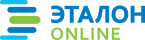 Официальная правовая информация.
Информационно-поисковая система ”ЭТАЛОН-ONLINE“, 23.08.2023
 Национальный центр правовой информации Республики БеларусьПрезидент Республики БеларусьА.Лукашенко